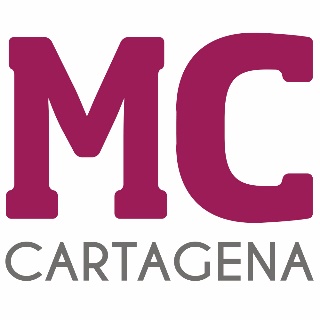 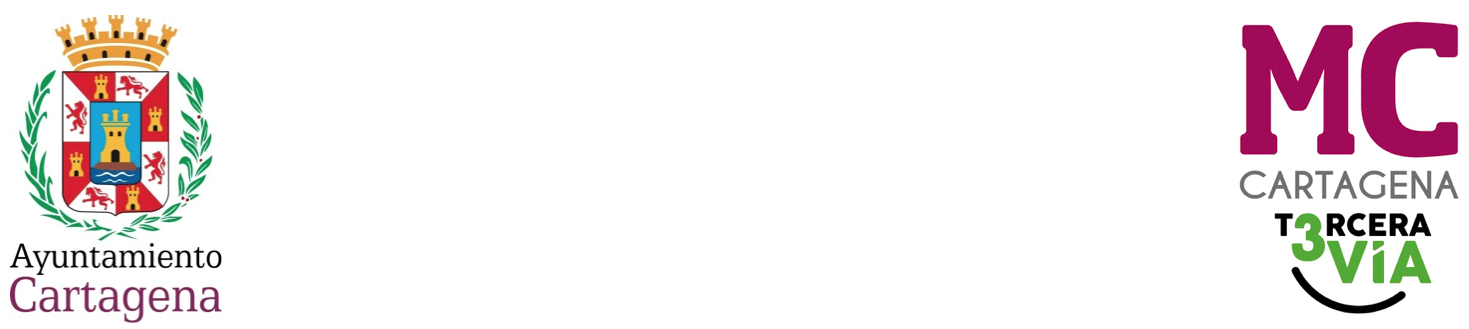 PREGUNTA QUE PRESENTA MARÍA DOLORES RUIZ ÁLVAREZ, CONCEJAL DEL GRUPO MUNICIPAL MC CARTAGENA SOBRE `CONTENEDORES Y CABLEADO EN LA FACHADA DE LA CASA DEL NIÑO´El día 14/11/2022 recibimos resolución de la Dirección General que obliga al gobierno municipal a la retirada de los contenedores del entorno de protección de la fachada recientemente rehabilitada de la Casa del Niño. Resolución que aborda también el cableado que discurre por su fachada.Dado que este grupo trajo un ruego en ese sentido en el pleno de noviembre de 2020 solicitando el traslado de los contenedores, que si bien fue recogido no ha sido atendido en dos años por el gobierno y ahora es una resolución la que insta a realizar la actuación.Por lo anteriormente expuesto, la concejal que suscribe eleva al Pleno la siguientePREGUNTA¿Cuándo tiene previsto el Gobierno trasladar los contenedores de basura que ocupan el  espacio de protección del monumento?En Cartagena a 17 noviembre de 2022           Fdo. José López Martínez			           Fdo. María Dolores Ruiz ÁlvarezConcejal-Portavoz Grupo Municipal MC                       Concejal Grupo Municipal MCA LA ALCALDÍA – PRESIDENCIA DEL EXCMO. AYUNTAMIENTO DE CARTAGENA